ÜNİVERSİTESİUNIVERSITYÖĞRETİM ELEMANI BİLGİ FORMUACADEMIC STAFF INFORMATION FORMAdı Soyadı 
Name-Surname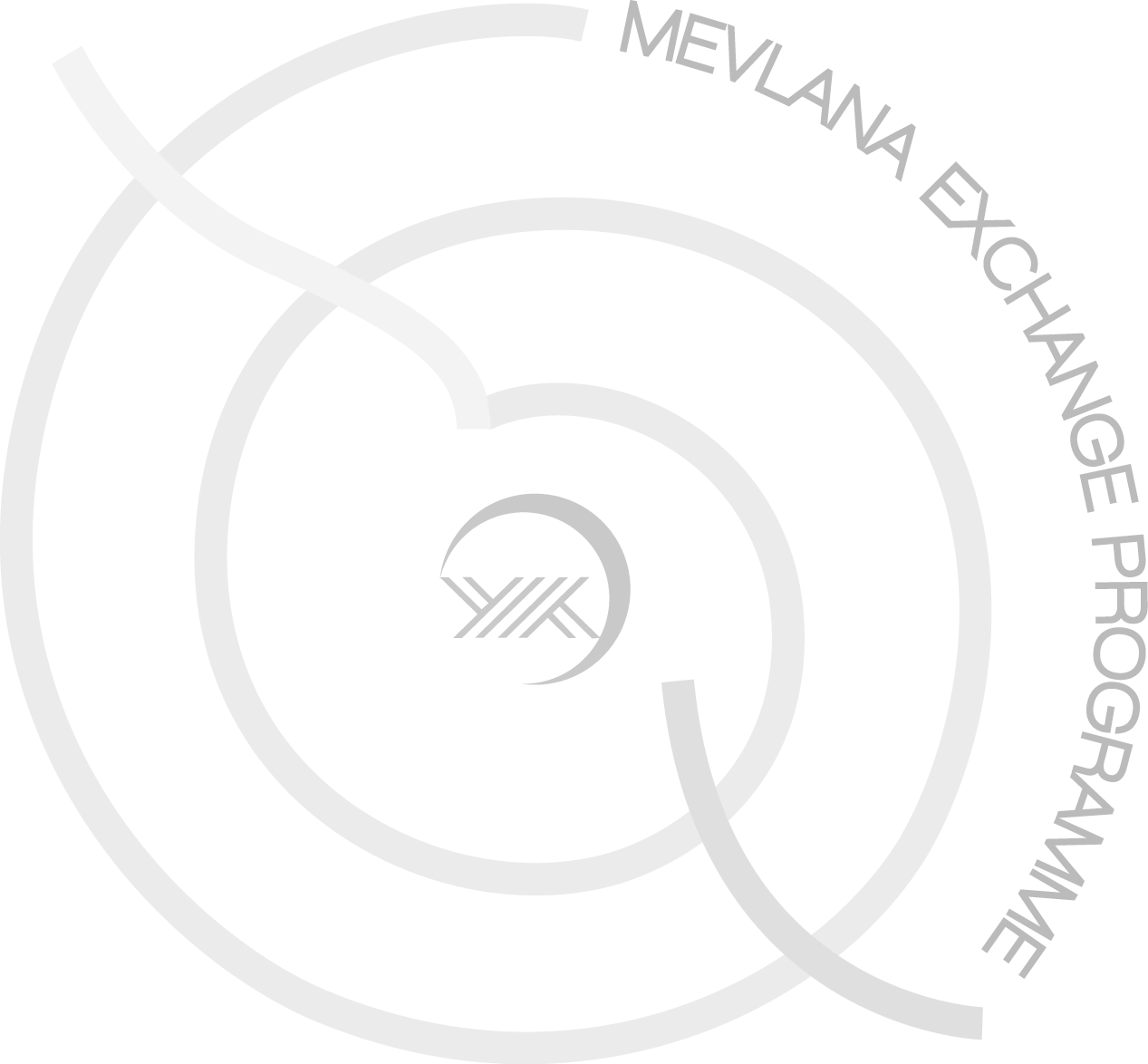 Unvanı 
TitleT.C.Kimlik No
Identification NumberDoğum Tarihi …/.../…. 
Date of BirthCinsiyeti (Erkek/Kadın)  
Gender (Male/Female)Uyruğu 
NationalityKurumu 
InstitutionKurumun Mevlana Kodu 
Mevlana ID Code of the InstitutionÖğretim Üyesi Hareketliliğine Daha Önce Katıldınız mı? 
Have you ever participated in Mevlana Exchange Programme?  Hareketliliğin Başlangıç-Bitiş Tarihi  
Date of the Mobility 
from …/.../201... to …/.../201..MEVLANA Programı Kapsamında Yapılacak Ek Ders Ödeme Miktarı Additional course fee that will be paid within the scope of MEVLANA ProgrammeGörevlendirme Kapsamında Alınan Yolluk ve Gündelikler 
Travel and daily payments taken in the scope of assignmentYapılan Toplam Ödeme  
Total paymentKendi Yükseköğretim Kurumundaki Çalışma Alanı 
Field of study at home institutionGidilecek Yükseköğretim Kurumu 
Host InstitutionGidilecek Yükseköğretim Kurumunun MEVLANA Kodu 
MEVLANA ID Code of Host InstitutionDers Verilecek Alan 
Field of teaching at the host institutionHaftalık Ders Saati
Weekly Course HoursVerilecek Ders Düzeyi 
Course LevelDersin Adı 
Name of the courseDersin Kredisi 
Credits of the CourseDersin AKTS Kredisi 
ECTS credits of the course (if selected)Verilecek Eğitim Dili 
Teaching language at host institution